Lección 8: Día 1 de centrosTrabajemos con figuras y sumemos o restemos números.Calentamiento: Conversación numérica: Sumemos 3 númerosEncuentra mentalmente el valor de cada expresión.8.2: Centros: Momento de escogerEscoge un centro.Libros de imágenes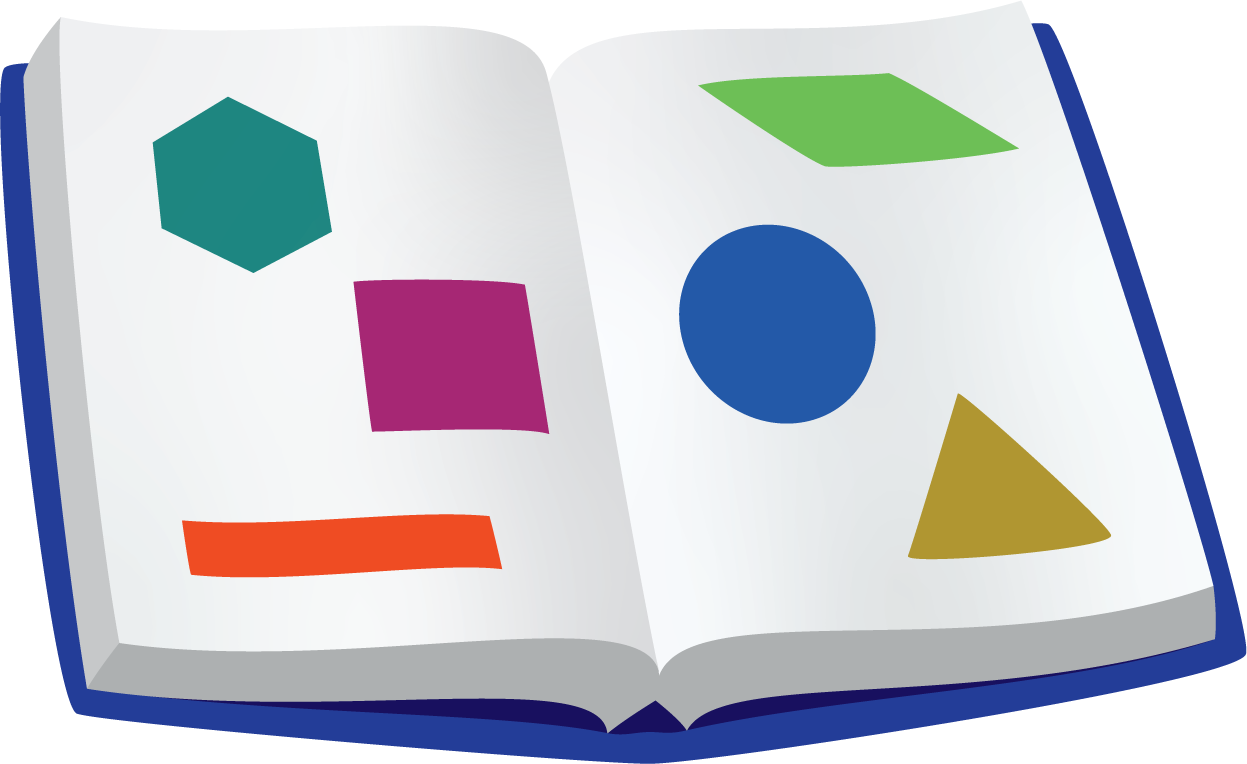 ¿En qué se parecen?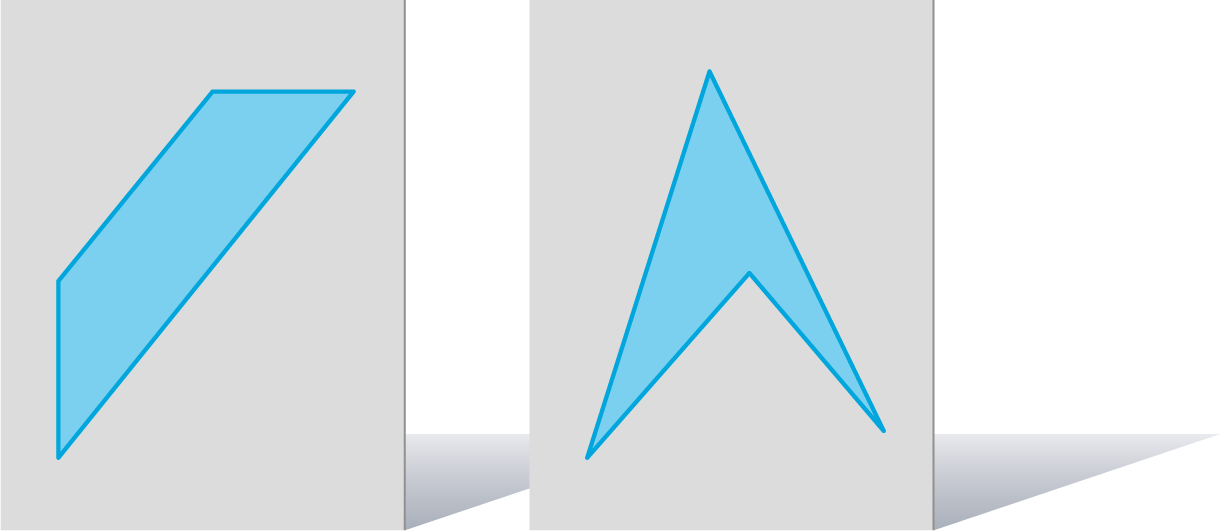 Captura cuadrados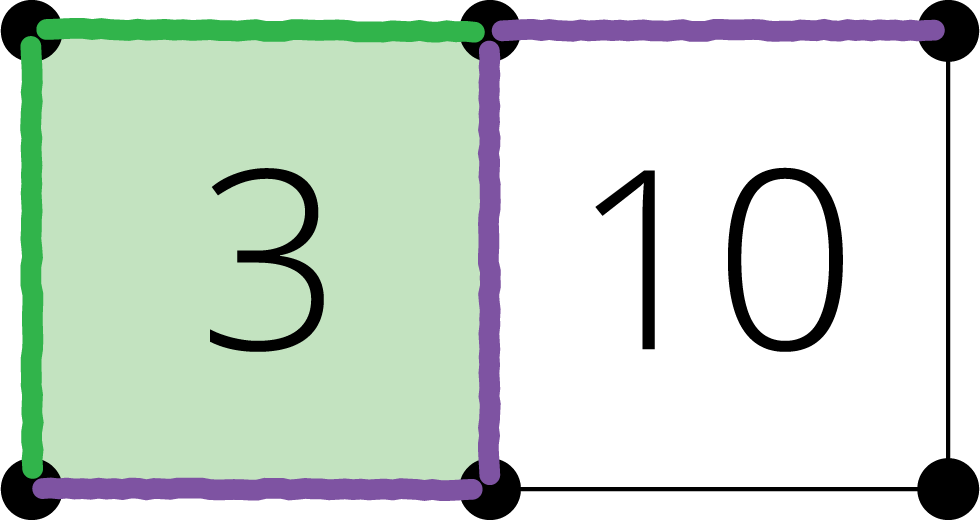 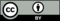 © CC BY 2021 Illustrative Mathematics®